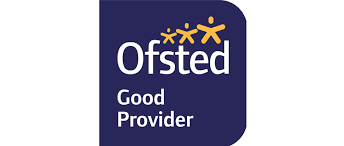 STAKESBY PRIMARY ACADEMY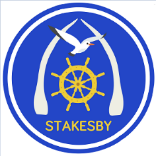 NEWSSTAKESBY PRIMARY ACADEMYNEWS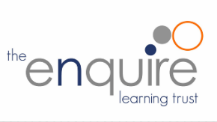 	8th November 2019	8th November 2019STAR OF THE WEEKWe would like to say a huge well done to the following children for their achievements, attitudes and effort this week.            Great work everyone!STAR OF THE WEEKWe would like to say a huge well done to the following children for their achievements, attitudes and effort this week.            Great work everyone!FROM THE PRINCIPALWelcome back. I hope everyone has had a good break and enjoyed the excitement of Halloween and Bonfire Night. We have another exciting half term ahead with lots of exhilarating events planned, as we get closer to Christmas. This is alongside the usual full programme of after-school clubs and sports fixtures. We had another visit from the Chief Executive of the Enquire Learning Trust this week who was delighted with the quality of teaching and learning across the school and full of praise for the engagement and focus that the children were demonstrating in classrooms. Huge well done to our children and everyone in our community for your support in maintaining our high standards. Mr Gunning – PrincipalFROM THE PRINCIPALWelcome back. I hope everyone has had a good break and enjoyed the excitement of Halloween and Bonfire Night. We have another exciting half term ahead with lots of exhilarating events planned, as we get closer to Christmas. This is alongside the usual full programme of after-school clubs and sports fixtures. We had another visit from the Chief Executive of the Enquire Learning Trust this week who was delighted with the quality of teaching and learning across the school and full of praise for the engagement and focus that the children were demonstrating in classrooms. Huge well done to our children and everyone in our community for your support in maintaining our high standards. Mr Gunning – PrincipalADDITIONAL INFORMATIONSchool ClosedPlease be aware that school will be closed on Friday 29th November 2019 for a Trust staff-training day and closed on Thursday 12th December 2019 as the hall is going to be used for the polling station for the General Election. A letter with further details will follow.Non-UniformWe will be having a non-uniform day next Friday, 15th November 2019, in order to gather prizes for our Christmas Bingo night which will be held in the school hall on Tuesday 26th November 2019 at 6pm. This is always a popular event and helps to raise money for our school. We would be grateful if you would send your child to school with a chocolate donation in exchange for their non-uniform. All prizes will be collected in the classrooms.  Thank you for your support.Well done to Year 1Well done to all children in Holly Class who are now coming into class every morning by themselves.  You are doing brilliantly!  LANTERN PARADEThis year’s Lantern Parade will start at 6pm from Pannett Park. Please can parents and children arrive at the park for 5.45pm. Lee Threadgold (the organiser) has asked that you dress up in fairy lights and wrap up warm as it’s going to be cold!ADDITIONAL INFORMATIONSchool ClosedPlease be aware that school will be closed on Friday 29th November 2019 for a Trust staff-training day and closed on Thursday 12th December 2019 as the hall is going to be used for the polling station for the General Election. A letter with further details will follow.Non-UniformWe will be having a non-uniform day next Friday, 15th November 2019, in order to gather prizes for our Christmas Bingo night which will be held in the school hall on Tuesday 26th November 2019 at 6pm. This is always a popular event and helps to raise money for our school. We would be grateful if you would send your child to school with a chocolate donation in exchange for their non-uniform. All prizes will be collected in the classrooms.  Thank you for your support.Well done to Year 1Well done to all children in Holly Class who are now coming into class every morning by themselves.  You are doing brilliantly!  LANTERN PARADEThis year’s Lantern Parade will start at 6pm from Pannett Park. Please can parents and children arrive at the park for 5.45pm. Lee Threadgold (the organiser) has asked that you dress up in fairy lights and wrap up warm as it’s going to be cold!SCHOOL LUNCHESPlus!  Seasonal vegetables, a selection of fresh salad and fruits, plus freshly             baked bread is available on every table.Plus!  Choice of fresh fruit and yoghurt or set pudding every day.TEA TIME CLUB3.15-5.15pmWHAT’S HAPPENING NEXT WEEKWHAT’S HAPPENING NEXT WEEKWHAT’S HAPPENING NEXT WEEK